©2022 José Manuel Delfa de la Morena, Juan José Mijarra Murillo Algunos derechos reservados Este documento se distribuye bajo la licencia “Atribución-CompartirIgual 4.0 Internacional” de Creative Commons, disponible en https://creativecommons.org/licenses/by-sa/4.0/deed.esINTRODUCCIÓN A LA EDUCACIÓN FÍSICA 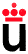 Apellidos................................................................Nombre................................      NOTA:Campus………………………………………. Fecha:………………………..PREGUNTAS CORTAS:PREGUNTA CORTA Nº1. Cita los nombres de los diferentes niveles de la taxonomía del movimiento humano de Anita Harrow.Nivel 1: Movimientos reflejos. Nivel 2: Movimientos básicos fundamentales        Nivel 3: Habilidades perceptuales. Nivel 4: Cualidades físicas.Nivel 5: Destrezas de movimiento. Nivel 6: Comunicación no discursiva.PREGUNTA CORTA Nº2. Atendiendo a su nivel de abstracción, nombra los diferentes tipos de objetivos que hemos visto en clase.Finales, generales, específicos de unidad didáctica, específicos de sesión, específicos de actividad y operativos.PREGUNTA CORTA Nº3. ¿Cuáles son las interacciones didácticas?Comunicación técnica.Organización y controlRelación socioafectivaPREGUNTA CORTA Nº4. Nombra los elementos que debieran existir en la estructura de una sesión.Nombre, objetivo específico de sesión, edad, contenido, material, lugar, metodología y duración.FIRMA: